                                                                                          ПРОЕКТ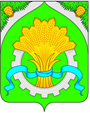 АДМИНИСТРАЦИЯ ШАТРОВСКОГО МУНИЦИПАЛЬНОГО ОКРУГАКУРГАНСКОЙ ОБЛАСТИПОСТАНОВЛЕНИЕот _________________________ № ________                                           с.Шатрово  В соответствии с Федеральным законом от 28.12.2009 г. № 381 «Об основах государственного регулирования торговой деятельности в Российской Федерации», Законом Курганской области от 30.09.2010 г. № 60 «О государственном регулировании торговой деятельности в Курганской области»  и постановлением Правительства Курганской области от 28.07.2022 г. № 249 «Об утверждении Порядка организации ярмарки и продажи товаров  (выполнения работ, оказания услуг) на них на территории Курганской области», Уставом Шатровского муниципального округа Курганской области, Администрация Шатровского муниципального округа Курганской области ПОСТАНОВЛЯЕТ:	1. Организовать постоянно действующую сельскохозяйственную ярмарку на территории, прилегающей к магазину торговой сети «Метрополис» по адресу: Шатровский район, с.Шатрово, ул.Мира, 2б.2. Установить время проведения сельскохозяйственной ярмарки ежедневно с 08.00 до 18.00 часов.3. Утвердить Порядок организации сельскохозяйственной ярмарки в с.Шатрово согласно приложению к настоящему постановлению.4. Рекомендовать:1) территориальному отделу Управления Роспотребнадзора по Курганской области в г.Шадринске, Шадринском, Шатровском и Каргапольском районах обеспечить контроль за соблюдением санитарных норм и правил розничной торговли на период работы сельскохозяйственной ярмарки;2) отделению полиции «Шатровское» межмуниципального отдела Министерства внутренних дел России «Каргапольский» оказать содействие в обеспечении правопорядка и общественной безопасности на территории проведения сельскохозяйственной ярмарки;3) государственному бюджетному учреждению «Центр ветеринарии по Шатровскому и Каргапольскому районам» проводить ветеринарно-санитарный контроль реализуемой продукции на сельскохозяйственной ярмарке.5. Признать утратившими силу постановление Администрации Шатровского муниципального округа от 16 августа 2021 года № 348 «Об организации постоянно действующей ярмарки в селе Шатрово».6. Настоящее постановление обнародовать в соответствии со статьей 44 Устава Шатровского муниципального округа Курганской области.7. Отделу экономического развития Администрации Шатровского муниципального округа провести рекламную кампанию с использованием средств массовой информации, разместить информацию о работе ярмарки на официальном сайте Администрации Шатровского муниципального округа в сети интернет, информационных стендах, в местах массового пребывания людей.8. Контроль за выполнением настоящего постановления возложить на заместителя Главы Шатровского муниципального округа Курганской области по экономике – руководителя отдела экономического развития Администрации Шатровского муниципального округа.Глава Шатровского муниципального округаКурганской области                                                                                                           Л.А.Рассохин Т.М.Леонтьева9 27 60Приложение к постановлению Администрации Шатровского муниципального округа Курганской областиот __________________________ № _________«Об организации постоянно действующей сельскохозяйственной ярмарки в селе Шатрово»ПОРЯДОК организации и проведения постоянно действующей сельскохозяйственной ярмарки в селе Шатрово1. Общие положения1. Настоящий Порядок определяет основные требования и условия к организации и проведению постоянно действующей сельскохозяйственной ярмарки и продажи товаров на ней на территории села Шатрово.         2. Постоянно действующая сельскохозяйственная ярмарка в селе Шатрово Шатровского района Курганской области проводится в целях удовлетворения потребностей населения в сельскохозяйственной продукции и поддержке хозяйствующих всех форм собственности в реализации и сбыте товаров сельскохозяйственного назначения.            3.	Организатором постоянно действующей сельскохозяйственной ярмарки является отдел экономического развития Администрации Шатровского муниципального округа (далее – Организатор).         4. Участниками ярмарки являются юридические лица, индивидуальные предприниматели, зарегистрированные в установленном порядке законодательством Российской Федерации, а также граждане (в том числе глава крестьянского (фермерского) хозяйства, член такого хозяйства, гражданин, ведущий личное подсобное хозяйство или занимающийся садоводством, огородничеством, животноводством).2. Порядок организации универсальной ярмарки и продажи товаров на ней5.	Ярмарка организуется в соответствии с ярмарочными местами, согласно схеме размещения постоянно действующей сельскохозяйственной ярмарки на территории села Шатрово в соответствии с приложением к настоящему Порядку.6. Режим работы сельскохозяйственной ярмарки - с 9.00 до 18.00 часов, без выходных дней.7. Ассортимент товаров, подлежащих реализации на сельскохозяйственной ярмарке:- молочная продукция;- мясная продукция, в том числе рыба;- овощи, фрукты, ягоды;- продукты пчеловодства.8. Торговое место на сельскохозяйственной ярмарке предоставляется бесплатно. 9. Размещение торговых мест на сельскохозяйственной ярмарке должно обеспечивать удобство торговли, свободный проход покупателей по территории ярмарки и доступ их к торговым местам, соблюдение санитарных и противопожарных правил.2. Обязанности участников и Организатора Ярмарки10.	Участники Ярмарки несут ответственность в установленном законодательством Российской Федерации порядке за качество реализуемой продукции, нарушение правил торговли, санитарных норм, правил пожарной безопасности и охраны окружающей среды. 11. Участник ярмарки обязан в соответствии с требованиями санитарных правил организовать ежедневную уборку торговых мест и вывоз мусора. 12. Организатор Ярмарки в рамках своей компетенции обеспечивает: - надлежащее санитарно-техническое состояние территории, на которой организуется проведение сельскохозяйственной ярмарки;- соблюдение на территории, на которой организуется проведение сельскохозяйственной ярмарки, установленных законодательством требований пожарной безопасности, охраны общественного порядка;- исполнение иных обязательств, предусмотренных действующим законодательством в области торговой деятельности и настоящим Положением.Управляющий делами – руководитель аппарата АдминистрацииШатровского муниципального округа                                                                            Т.И.РомановаПриложение к Порядку организации и проведения постоянно действующей сельскохозяйственной ярмарки в селе ШатровоСхема размещения сельскохозяйственной ярмарки на территории с.Шатрово (ул.Мира, 2б) 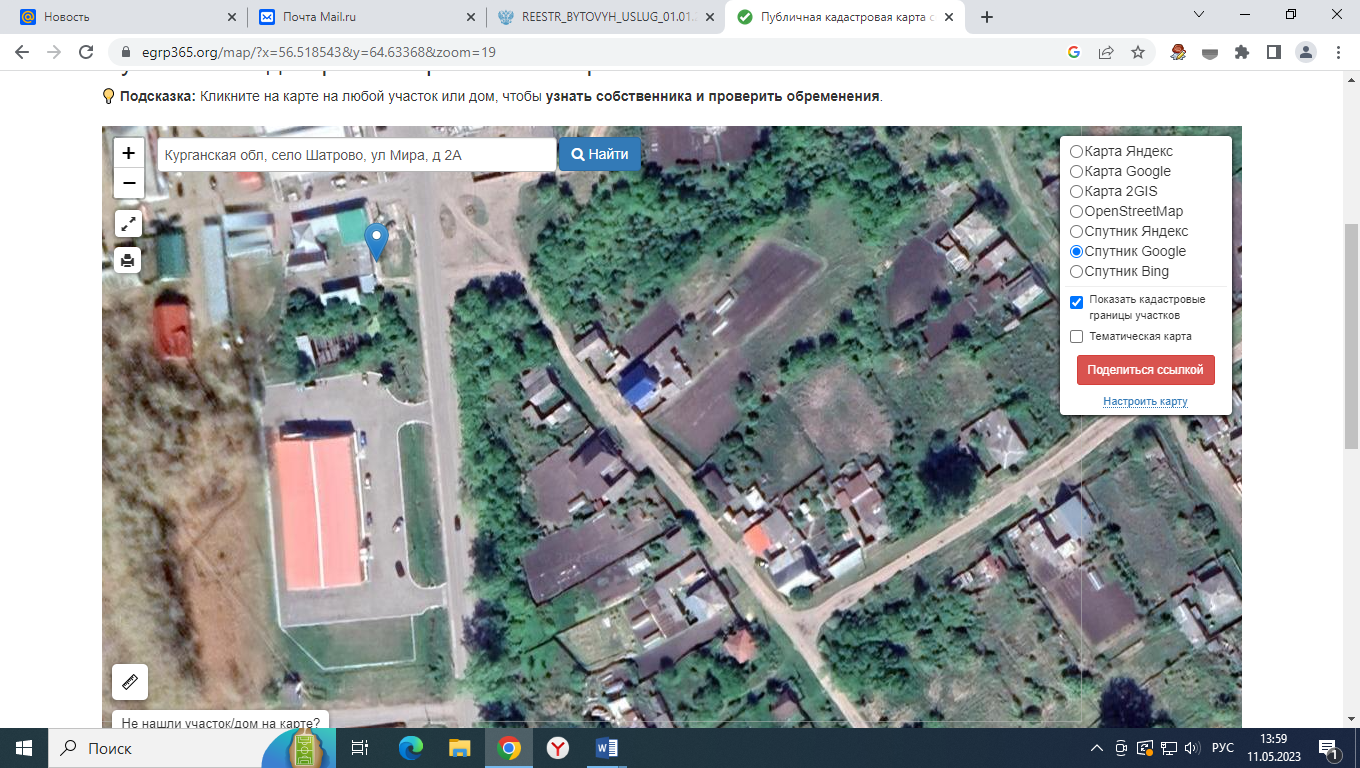  - место расположения сельскохозяйственной ярмарки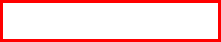 Количество расположенных торговых мест:Об организации постоянно действующейсельскохозяйственной ярмарки в селе Шатрово123456